CALENDRIER 2019/2020 DES JOURS DE CHASSE EN BATTUE 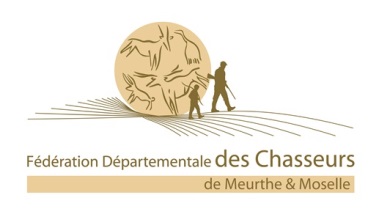 DECLARATION OBLIGATOIREPlan de chasse :	Commune concernée : Identifiant :	Mot de passe : 	Conformément au schéma départemental (voir p. 9), les jours de chasse sont limités par territoire à 2 jours par semaine déterminés par ce calendrier. Dans tous les cas, ces jours de chasse doivent être affichés en mairie. Pour être validé, ce calendrier doit être soit retourné à la FDC 54 avant le 10 septembre 2019 soit être saisi en ligne à l’aide de votre identifiant ci-dessus (www.fdc54.com). 

Veuillez cocher les jours choisis :SeptembreSeptembreSeptembreOctobreOctobreOctobreNovembreNovembreNovembreDécembreDécembreDécembreJanvierJanvierJanvierFévrierFévrierFévrier1D1M1V1D1M1S2L2M2S2L2J2D3M3J3D3M3V3L4M4V4L4M4S4M5J5S5M5J5D5M6V6D6M6V6L6J7S7L7J7S7M7V8D8M8V8D8M8S9L9M9S9L9J9D10M10J10D10M10V10L11M11V11L11M11S11M12J12S12M12J12D12M13V13D13M13V13L13J14S14L14J14S14M14V15D15M15V15D15M15S16L16M16S16L16J16D17M17J17D17M17V17L18M18V18L18M18S18M19J19S19M19J19D19M20V20D20M20V20L20J21S21L21J21S21M21V22D22M22V22D22M22S23L23M23S23L23J23D24M24J24D24M24V24L25M25V25L25M25S25M26J26S26M26J26D26M27V27D27M27V27L27J28S28L28J28S28M28V29D29M29V29D29M29S30L30M30S30L30J31J31M31V